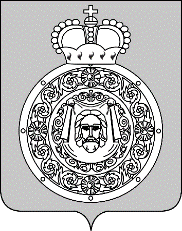 ГЛАВАгородского округа ВоскресенскМосковской областиП О С Т А Н О В Л Е Н И Е__________________ № ________________О внесении изменений в Порядок содержания и использования защитных сооружений гражданской обороны, расположенных на территории городского округа Воскресенск Московской области, в мирное время, утвержденный постановлением Главы городского округа Воскресенск Московской области от 26.05.2020 № 75-ПГ «О порядке содержания 
и использования защитных сооружений гражданской обороны, расположенных 
на территории городского округа Воскресенск Московской области, в мирное время»В соответствии с Федеральным законом от 12.02.1998 № 28-ФЗ «О гражданской обороне», приказом МЧС РФ от 15.12.2002 № 583 «Об утверждении и введении в действие Правил эксплуатации защитных сооружений гражданской обороны», в целях актуализацииПОСТАНОВЛЯЮ:1. Внести в Порядок содержания и использования защитных сооружений гражданской обороны, расположенных на территории городского округа Воскресенск Московской области, 
в мирное время, утвержденный постановлением Главы городского округа Воскресенск Московской области от 26.05.2020 № 75-ПГ «О порядке содержания и использования защитных сооружений гражданской обороны, расположенных на территории городского округа Воскресенск Московской области, в мирное время», следующие изменения:1.1. Дополнить разделом 4 следующего содержания:«4. Финансирование мероприятий по содержанию и использованию 
защитных сооружений гражданской обороны4.1. Обеспечение мероприятий по содержанию и использованию ЗС ГО, находящихся 
в муниципальной собственности, является расходным обязательством местного бюджета 
и реализуются в пределах лимитов бюджетных обязательств на соответствующий финансовый год;4.2. Обеспечение мероприятий по содержанию и использованию ЗС ГО в организациях, эксплуатирующих ЗС ГО, осуществляется за счет средств организаций.»;1.2. Дополнить разделом 5 следующего содержания:«5. Контроль за содержанием и использованием защитных сооружений 
гражданской обороны 5.1. Контроль за содержанием и использованием ЗС ГО определен приказом МЧС России 
от 15 декабря 2002 г. № 583 «Правила эксплуатации защитных сооружений гражданской обороны.»;1.3. Дополнить разделом 6 следующего содержания:«6. Ответственные за содержание и использование защитных сооружений гражданской обороны6.1. В организациях, осуществляющих свою деятельность на территории городского округа Воскресенск и эксплуатирующих ЗС ГО, приказом (распоряжением) руководителя данной 


организации, назначается ответственное должностное лицо, в обязанности которого входит организация учета, содержания помещений, обеспечение сохранности защитных устройств 
и внутреннего инженерно-технического оборудования эксплуатируемого ЗС ГО, организация разработки проектно-сметной документации, необходимой для ремонта и обслуживания помещений и оборудования эксплуатируемого ЗС ГО,  организация выполнения спланированных работ.».2. Опубликовать настоящее постановление в газете «Наше слово» и разместить 
на официальном сайте городского округа Воскресенск. 3. Контроль за исполнением настоящего постановления оставляю за собой.Глава городского округа Воскресенск                                                                            А.В. Болотников